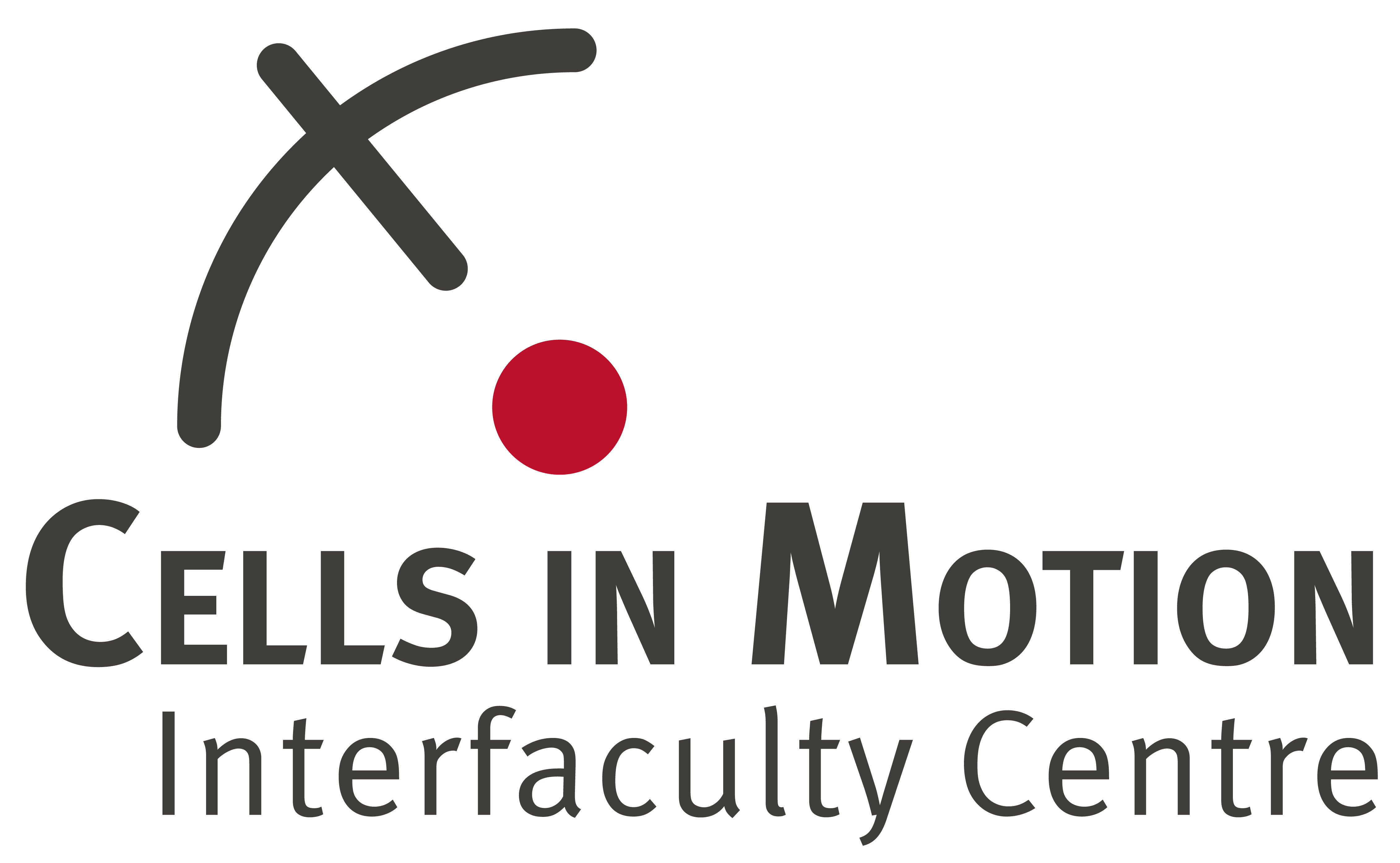 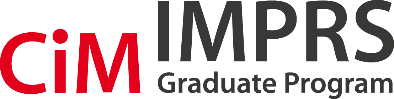 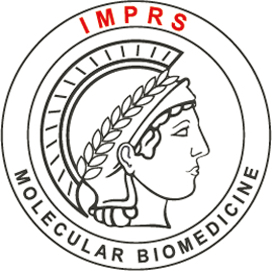 Application form1. Personal data and contact details  (please use word processor to fill in the form)Place of birth (city, country)Address* including country code2. EducationColleges/universities attendedPlease provide a full list of all colleges/universities attended, including information on subject(s) of study (above), degrees and grades (below) obtained. Subjects: if you studied biology, simply write “Biology”, if you studied physics write “Physics”, no individual courses, lectures etc!Degrees awarded or expected * Maximum and minimum score (grades/points) that can be obtainedTitle of B.Sc./MSc./Diploma thesis3. MotivationYour motivation to become part of CiM-IMPRS Briefly summarize in max. 200 words your motivation to join CiM-IMPRS. Why are you interested in this program? How do you fit into the CiM concept (check CiM-IMPRS and CiM webpages).4. Experience / SkillsAbstract of B.Sc. thesis  (if applicable)Briefly summarize the experimental approach and key results obtained (maximum 9 lines).Abstract of M.Sc./Diploma thesis Briefly summarize the experimental approach and key results obtained (maximum 18 lines).Methods applied during the B.Sc./MSc./Diploma Thesis  (maximum 10 lines)Secondary School (i.e. the last step of your school education, leading to a certificate such as Abitur, Matura, or equivalent giving the right of admission to higher eduction)Language skillsHonors, scholarships, prizes, additional exams, work/job experience, etc. (if applicable)List any honors, scholarships, prizes, additional exams, or work/job experience, etc relevant to this application, with dates and a short description.List of Publications  (only if applicable)List only work that is published or accepted for publication. In the latter case add proof of acceptance to your application. Other relevant information or remarks3. References
The application and accompanying documents will remain with the Graduate School. Personal data will be stored only to the extent necessary for the administration of applications in compliance with the "Federal Data Protection Law". Applications of unsuccessful candidates will be destroyed after one year.I certify that the information provided in this application is accurate to the best of my knowledge. I have read the notice about storage of personal data. Ms /MrFirst name (given name)Last name (family name)PictureMarital status (single/married)Marital status (single/married)Marital status (single/married)PicturePictureNationalityNationalityNationalityPicturePictureDate of birth (dd/mm/yy)Date of birth (dd/mm/yy)Date of birth (dd/mm/yy)PicturePictureAddress for correspondence
(if you get invited, we may send letters to this address by courier!)Institution (if applicable)Street (+ house number)CityState (if applicable)Zip codeCountryPhone* FAX (if applicable)*E-mail addressDate (mm/yy - mm/yy)Name of institution/city/countrySubject(s)Date of awardDegree (B.Sc./MSc./Diploma, etc.)give exact nameGrades, points, etc. Grades, points, etc. Grades, points, etc. Date of awardDegree (B.Sc./MSc./Diploma, etc.)give exact nameobtainedmax.*min.*DegreeTitle of thesis and thesis advisor (name, title, and institution)I am well experienced in:I have some experience in:Dates (mm/yy - mm/yy)Name /place/countryQualification obtainedFinal GradeLanguagenativevery goodgoodfairpoor/noneEnglishGermanFirst refereeSecond refereeNamePosition/institutionAddresssPhoneFAXe-mailPlaceDateYour name (no signature required)CiM-IMPRS Graduate ProgramSchlossplatz 5, 48149 Münster, Germany, cim-imprs@uni-muenster.de